datos DEL ESTUDIANTE:datos De las tutorías:Los/las abajo firmantes declaran su conformidad y aceptación del programa formativo y detalle de las prácticas, al amparo del Convenio suscrito entre las universidades públicas de Castilla y León                                                                       y la Administración Autonómica a fin de completar la formación del/a estudiante, ateniéndose a la legislación vigente.En ….., a {dd/mm/yyyyANEXO I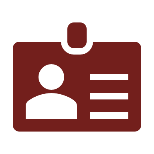 Proyecto formativoNombre y apellidos:Nombre y apellidos:Nombre y apellidos:DNI:DNI:DNI:Teléfono:E-mail:E-mail:E-mail:Titulación que cursa: Titulación que cursa: Titulación que cursa: Titulación que cursa: Titulación que cursa: Titulación que cursa: Titulación que cursa: Titulación que cursa: Titulación que cursa: Titulación que cursa: Titulación que cursa: Titulación que cursa: Titulación que cursa: Centro académico:Centro académico:Centro académico:Centro académico:Centro académico:Centro académico:Centro académico:Centro académico:Centro académico:Centro académico:Centro académico:Centro académico:Centro académico:datos DE lAS PRÁCTICAS:datos DE lAS PRÁCTICAS:datos DE lAS PRÁCTICAS:datos DE lAS PRÁCTICAS:datos DE lAS PRÁCTICAS:datos DE lAS PRÁCTICAS:datos DE lAS PRÁCTICAS:datos DE lAS PRÁCTICAS:datos DE lAS PRÁCTICAS:datos DE lAS PRÁCTICAS:datos DE lAS PRÁCTICAS:datos DE lAS PRÁCTICAS:datos DE lAS PRÁCTICAS:Datos de la consejería u organismo autónomo que acoge al estudiante en prácticas.Datos de la consejería u organismo autónomo que acoge al estudiante en prácticas.Datos de la consejería u organismo autónomo que acoge al estudiante en prácticas.Datos de la consejería u organismo autónomo que acoge al estudiante en prácticas.Datos de la consejería u organismo autónomo que acoge al estudiante en prácticas.Datos de la consejería u organismo autónomo que acoge al estudiante en prácticas.Datos de la consejería u organismo autónomo que acoge al estudiante en prácticas.Datos de la consejería u organismo autónomo que acoge al estudiante en prácticas.Datos de la consejería u organismo autónomo que acoge al estudiante en prácticas.Datos de la consejería u organismo autónomo que acoge al estudiante en prácticas.Datos de la consejería u organismo autónomo que acoge al estudiante en prácticas.Datos de la consejería u organismo autónomo que acoge al estudiante en prácticas.Datos de la consejería u organismo autónomo que acoge al estudiante en prácticas.Descripción del puesto de prácticaDescripción del puesto de prácticaDescripción del puesto de prácticaDescripción del puesto de prácticaDescripción del puesto de prácticaDescripción del puesto de prácticaDescripción del puesto de prácticaDescripción del puesto de prácticaDescripción del puesto de prácticaDescripción del puesto de prácticaDescripción del puesto de prácticaDescripción del puesto de prácticaDescripción del puesto de prácticaModalidad de desarrolloModalidad de desarrolloModalidad de desarrolloPresencialSemipresencialSemipresencialSemipresencialNo presencialNo presencialLugar donde se realizaráLugar donde se realizaráLugar donde se realizará- (Nombre de la unidad donde se desarrollará la práctica)- Dirección: calle, código postal, localidad y provincia)- (Nombre de la unidad donde se desarrollará la práctica)- Dirección: calle, código postal, localidad y provincia)- (Nombre de la unidad donde se desarrollará la práctica)- Dirección: calle, código postal, localidad y provincia)- (Nombre de la unidad donde se desarrollará la práctica)- Dirección: calle, código postal, localidad y provincia)- (Nombre de la unidad donde se desarrollará la práctica)- Dirección: calle, código postal, localidad y provincia)- (Nombre de la unidad donde se desarrollará la práctica)- Dirección: calle, código postal, localidad y provincia)- (Nombre de la unidad donde se desarrollará la práctica)- Dirección: calle, código postal, localidad y provincia)- (Nombre de la unidad donde se desarrollará la práctica)- Dirección: calle, código postal, localidad y provincia)- (Nombre de la unidad donde se desarrollará la práctica)- Dirección: calle, código postal, localidad y provincia)- (Nombre de la unidad donde se desarrollará la práctica)- Dirección: calle, código postal, localidad y provincia)Fechas de realización: {dd/mm/aaaa} hasta {dd/mm/aaaa}, ambos incluidos.Fechas de realización: {dd/mm/aaaa} hasta {dd/mm/aaaa}, ambos incluidos.Fechas de realización: {dd/mm/aaaa} hasta {dd/mm/aaaa}, ambos incluidos.desdehastahastahastahastaHorario de realización de las prácticas:Horario de realización de las prácticas:Duración {nn} días/horas/mesesDuración {nn} días/horas/mesesDuración {nn} días/horas/mesesDuración {nn} días/horas/mesesModalidad académica: Modalidad académica: Extracurricular /curricular (Asignatura de Prácticas: código, nombre y créditos ECTS)Extracurricular /curricular (Asignatura de Prácticas: código, nombre y créditos ECTS)Extracurricular /curricular (Asignatura de Prácticas: código, nombre y créditos ECTS)Extracurricular /curricular (Asignatura de Prácticas: código, nombre y créditos ECTS)Extracurricular /curricular (Asignatura de Prácticas: código, nombre y créditos ECTS)Extracurricular /curricular (Asignatura de Prácticas: código, nombre y créditos ECTS)Extracurricular /curricular (Asignatura de Prácticas: código, nombre y créditos ECTS)Extracurricular /curricular (Asignatura de Prácticas: código, nombre y créditos ECTS)Extracurricular /curricular (Asignatura de Prácticas: código, nombre y créditos ECTS)Extracurricular /curricular (Asignatura de Prácticas: código, nombre y créditos ECTS)Extracurricular /curricular (Asignatura de Prácticas: código, nombre y créditos ECTS)Actividades y tareas:    Relación de actividades y tareas que desarrollará el/la estudiante en prácticas.Objetivos educativos y competencias: Objetivos educativos y competencias: Relación de objetivos educativos y competencias profesionales (genéricas y específicas) que adquirirá o ejercitara el/la estudianteRelación de objetivos educativos y competencias profesionales (genéricas y específicas) que adquirirá o ejercitara el/la estudianteGenéricas:Genéricas:Específicas:Específicas:Tutores de las prácticas.  (Nombre y apellidos. Teléfono y e-mail)Tutor/a de la Administración Autonómica:Tutor/a académico/a:Acuerdo de confidencialidad: Acuerdo de confidencialidad: Acuerdo de confidencialidad: El/la estudiante en prácticas asume la obligación de guardar el secreto profesional sobre cualquier información interna de la entidad colaboradora a la que tenga acceso durante su estancia y una vez finalizada esta.Seguridad e higiene: Seguridad e higiene: Seguridad e higiene: La Administración Autonómica y el/la estudiante en prácticas se comprometen a cumplir las normas, protocolos y medidas de seguridad e higiene que, de forma ordinaria o extraordinaria, sean de aplicación en la entidad para sus trabajadores/asSeguros de accidentes y de responsabilidad civil: Seguros de accidentes y de responsabilidad civil: Seguros de accidentes y de responsabilidad civil: Información de pólizas vigentes de accidentes y de responsabilidad civil suscritas por la Universidad de                     , disponible en      E/la tutor(a) académico/a{Nombre y apellidos}El/la estudiante{Nombre y apellidos}El/la tutor(a) de la Admón. Autonómica{Nombre y apellidos}